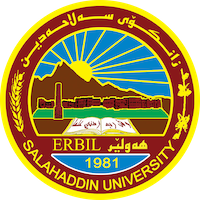 Academic Curriculum Vitae 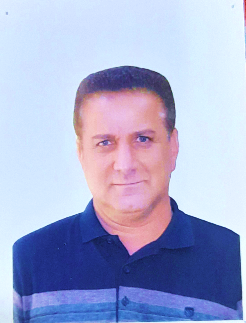 Personal Information: Full Name: Samih Mustafa Hassan Academic Title: Asst. LecturerEmail: (samih.hassan@su.edu.krd)Mobile: 0750 344 5588Education:Bachelor Degree in Sociology Department-1998Master’s Degree in Sociology Department-Beirut Arab University-2015Employment:As a social worker- Ministry of Labour and Social Affairs-2000University Teacher-Salahaddin University-2009-PresentQualifications Bachelor Degree in SociologyMaster’s Degree in SociologyLanguage Qualification-Salahaddin University-Language CenterDiploma in Teaching-2015Academic Debate Qualification-Salahaddin UniversityTeaching experience:I have taught many different subjects at Salahaddin University-College of Arts including; Ecstatic, Philosophy of Religion, Academic Debate, EthicFoster Family Supervision, etc.,Research and publicationsSocial Movements against Globalism-Halabja University JournalHandling Students’ Disruptive Behaviour in Language Study Classroom: A Descriptive Analytical StudyThe Economical Outcomes of the Political Party in The Kurdistan Region of IraqSocial Value and Its Impact on Women’s Work in Erbil Governorate Third Stage Students’ Difficulties in Translating Idiomatic Expressions: An Analytical StudyConferences and courses attendedCollege of Arts ConferenceFunding and academic awards NoProfessional memberships Member in Kurdistan Sociologists AssociationProfessional Social Network Accounts:I don’t have them.It is also recommended to create an academic cover letter for your CV, for further information about the cover letter, please visit below link:https://career-advice.jobs.ac.uk/cv-and-cover-letter-advice/academic-cover-letter/